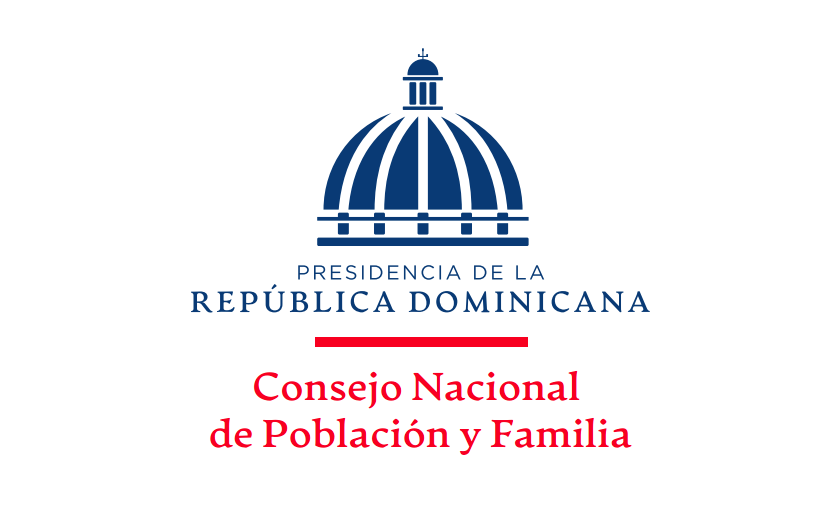 Programación Física y Financiera del Programa 11- Investigación, Planificación y Asesoría de la Población y Familia Aprobados, año 2021.25 de Febrero del 2021Programación Física y Financiera del Programa 11- Investigación, Planificación y Asesoría de la Población y Familia Aprobados, año 2021.Programa: Población capacitada, sensibilizada e informada sobre prevención y orientación en salud sexual reproductiva a nivel nacional. Con el fin de contribuir con la línea de acción 2.2.1.2 de la END, la cual establece “Fortalecer los servicios de salud colectiva relacionados con los eventos de cada ciclo de vida, en colaboración con las autoridades locales y las comunidades, con énfasis en salud sexual y reproductiva atendiendo las particularidades de cada sexo, prevención de embarazos en adolescentes, prevención de enfermedades transmisibles (tuberculosis, dengue, malaria, VIH y SIDA, entre otras), crónicas (hipertensión, diabetes, cardiovasculares, obesidad, entre otras) y catastróficas (cáncer de mama, cérvix y próstata, entre otras), así como el fomento de estilos de vida saludables garantizando el acceso a la población vulnerable y en pobreza extrema”.Programa: Campaña de sensibilización social para disminuir la violencia intrafamiliar y de género. Con el fin de contribuir con la línea de acción 2.3.1.3 de la END, la cual establece “Promover una cultura de erradicación de la violencia intrafamiliar y contra la mujer, niños, niñas y adolescentes.Programa: Talleres sobre orientación en vida familiar para una sociedad fundamentada en valores. Con el fin de contribuir con la línea de acción 2.6.1.4 de la END, la cual establece ¨Promover una cultura de igualdad que proyecte nuevos roles y valores para hombres y mujeres y visibilice los aportes y derechos de las mujeres a lo largo de su ciclo de vida.Metas programadas físicas y financiera programa: Población capacitada, sensibilizada e informada sobre prevención y orientación en salud sexual reproductiva a nivel nacional , año 2021Metas programadas físicas y financiera programa: Población capacitada, sensibilizada e informada sobre prevención y orientación en salud sexual reproductiva a nivel nacional , año 2021Metas programadas físicas y financiera programa: Población capacitada, sensibilizada e informada sobre prevención y orientación en salud sexual reproductiva a nivel nacional , año 2021Metas programadas físicas y financiera programa: Población capacitada, sensibilizada e informada sobre prevención y orientación en salud sexual reproductiva a nivel nacional , año 2021Metas programadas físicas y financiera programa: Población capacitada, sensibilizada e informada sobre prevención y orientación en salud sexual reproductiva a nivel nacional , año 2021Metas programadas físicas y financiera programa: Población capacitada, sensibilizada e informada sobre prevención y orientación en salud sexual reproductiva a nivel nacional , año 2021Metas programadas físicas y financiera programa: Población capacitada, sensibilizada e informada sobre prevención y orientación en salud sexual reproductiva a nivel nacional , año 2021Metas programadas físicas y financiera programa: Población capacitada, sensibilizada e informada sobre prevención y orientación en salud sexual reproductiva a nivel nacional , año 2021Metas programadas físicas y financiera programa: Población capacitada, sensibilizada e informada sobre prevención y orientación en salud sexual reproductiva a nivel nacional , año 2021Metas programadas físicas y financiera programa: Población capacitada, sensibilizada e informada sobre prevención y orientación en salud sexual reproductiva a nivel nacional , año 2021Objetivo del programaTipologíaComponentesIndicadores de ejecución físicaIndicadores de ejecución físicaProgramación trimestralProgramación trimestralProgramación trimestralProgramación trimestralFinancieraObjetivo del programaTipologíaComponentesUnidad de medidaMeta anual programadaPrimer trimestreSegundo trimestreTercer trimestreCuarto trimestreMonto RD$Disminuir la incidencia de embarazos en las adolescentes, las infecciones de transmisión sexual, el VIH/SIDA ypromover la equidad basada en género.Capital humanoCapacitaciónPersonas capacitadas2,3485885855875881,009,780.00Disminuir la incidencia de embarazos en las adolescentes, las infecciones de transmisión sexual, el VIH/SIDA ypromover la equidad basada en género.Capital humanoContratacionesNúmero de contrataciones2,3485885855875881,009,780.00Disminuir la incidencia de embarazos en las adolescentes, las infecciones de transmisión sexual, el VIH/SIDA ypromover la equidad basada en género.Capital humanoConsultoríasN/A2,3485885855875881,009,780.00Disminuir la incidencia de embarazos en las adolescentes, las infecciones de transmisión sexual, el VIH/SIDA ypromover la equidad basada en género.Capital humanoPublicación de ResultadosN/A2,3485885855875881,009,780.00Total ejecutadoTotal ejecutadoTotal ejecutadoTotal ejecutado2,3485885855875881,009,780.00Fuente: Elaborado DPD con base a los programas aprobados del CONAPOFA en el Proyecto de Ley de Presupuesto General del EstadoPresupuesto Físico , 2021Fuente: Elaborado DPD con base a los programas aprobados del CONAPOFA en el Proyecto de Ley de Presupuesto General del EstadoPresupuesto Físico , 2021Fuente: Elaborado DPD con base a los programas aprobados del CONAPOFA en el Proyecto de Ley de Presupuesto General del EstadoPresupuesto Físico , 2021Fuente: Elaborado DPD con base a los programas aprobados del CONAPOFA en el Proyecto de Ley de Presupuesto General del EstadoPresupuesto Físico , 2021Fuente: Elaborado DPD con base a los programas aprobados del CONAPOFA en el Proyecto de Ley de Presupuesto General del EstadoPresupuesto Físico , 2021Fuente: Elaborado DPD con base a los programas aprobados del CONAPOFA en el Proyecto de Ley de Presupuesto General del EstadoPresupuesto Físico , 2021Fuente: Elaborado DPD con base a los programas aprobados del CONAPOFA en el Proyecto de Ley de Presupuesto General del EstadoPresupuesto Físico , 2021Fuente: Elaborado DPD con base a los programas aprobados del CONAPOFA en el Proyecto de Ley de Presupuesto General del EstadoPresupuesto Físico , 2021Fuente: Elaborado DPD con base a los programas aprobados del CONAPOFA en el Proyecto de Ley de Presupuesto General del EstadoPresupuesto Físico , 2021Fuente: Elaborado DPD con base a los programas aprobados del CONAPOFA en el Proyecto de Ley de Presupuesto General del EstadoPresupuesto Físico , 2021Nota: N/A= No aplicaNota: N/A= No aplicaNota: N/A= No aplicaNota: N/A= No aplicaNota: N/A= No aplicaNota: N/A= No aplicaNota: N/A= No aplicaNota: N/A= No aplicaNota: N/A= No aplicaNota: N/A= No aplicaMetas programadas físicas y financiera programa: Campaña de sensibilización socialpara disminuir la violencia intrafamiliar y de género, año 2021.Metas programadas físicas y financiera programa: Campaña de sensibilización socialpara disminuir la violencia intrafamiliar y de género, año 2021.Metas programadas físicas y financiera programa: Campaña de sensibilización socialpara disminuir la violencia intrafamiliar y de género, año 2021.Metas programadas físicas y financiera programa: Campaña de sensibilización socialpara disminuir la violencia intrafamiliar y de género, año 2021.Metas programadas físicas y financiera programa: Campaña de sensibilización socialpara disminuir la violencia intrafamiliar y de género, año 2021.Metas programadas físicas y financiera programa: Campaña de sensibilización socialpara disminuir la violencia intrafamiliar y de género, año 2021.Metas programadas físicas y financiera programa: Campaña de sensibilización socialpara disminuir la violencia intrafamiliar y de género, año 2021.Metas programadas físicas y financiera programa: Campaña de sensibilización socialpara disminuir la violencia intrafamiliar y de género, año 2021.Metas programadas físicas y financiera programa: Campaña de sensibilización socialpara disminuir la violencia intrafamiliar y de género, año 2021.Metas programadas físicas y financiera programa: Campaña de sensibilización socialpara disminuir la violencia intrafamiliar y de género, año 2021.Objetivo del programaTipologíaComponentesIndicadores de ejecución físicaIndicadores de ejecución físicaProgramación trimestralProgramación trimestralProgramación trimestralProgramación trimestralFinancieraObjetivo del programaTipologíaComponentesUnidad de medidaMeta anual programadaPrimer trimestreSegundo trimestreTercer trimestreCuarto trimestreMonto RD$Promover la igualdad y equidad de género, mediante la acción de Informar, educar y concientizar a las comunidades para ayudar a combatir la violencia intrafamiliar.Capital humanoCapacitaciónPersonas capacitadas226646401,290.00Promover la igualdad y equidad de género, mediante la acción de Informar, educar y concientizar a las comunidades para ayudar a combatir la violencia intrafamiliar.Capital humanoContratacionesNúmero de contrataciones226646401,290.00Promover la igualdad y equidad de género, mediante la acción de Informar, educar y concientizar a las comunidades para ayudar a combatir la violencia intrafamiliar.Capital humanoConsultoríasN/A226646401,290.00Promover la igualdad y equidad de género, mediante la acción de Informar, educar y concientizar a las comunidades para ayudar a combatir la violencia intrafamiliar.Capital humanoPublicación de ResultadosN/A226646401,290.00Total ejecutadoTotal ejecutadoTotal ejecutadoTotal ejecutado226646401,290.00Fuente: Elaborado DPD con base a los programas aprobados del CONAPOFA en el Proyecto de Ley de Presupuesto General del EstadoPresupuesto Físico , 2021Fuente: Elaborado DPD con base a los programas aprobados del CONAPOFA en el Proyecto de Ley de Presupuesto General del EstadoPresupuesto Físico , 2021Fuente: Elaborado DPD con base a los programas aprobados del CONAPOFA en el Proyecto de Ley de Presupuesto General del EstadoPresupuesto Físico , 2021Fuente: Elaborado DPD con base a los programas aprobados del CONAPOFA en el Proyecto de Ley de Presupuesto General del EstadoPresupuesto Físico , 2021Fuente: Elaborado DPD con base a los programas aprobados del CONAPOFA en el Proyecto de Ley de Presupuesto General del EstadoPresupuesto Físico , 2021Fuente: Elaborado DPD con base a los programas aprobados del CONAPOFA en el Proyecto de Ley de Presupuesto General del EstadoPresupuesto Físico , 2021Fuente: Elaborado DPD con base a los programas aprobados del CONAPOFA en el Proyecto de Ley de Presupuesto General del EstadoPresupuesto Físico , 2021Fuente: Elaborado DPD con base a los programas aprobados del CONAPOFA en el Proyecto de Ley de Presupuesto General del EstadoPresupuesto Físico , 2021Fuente: Elaborado DPD con base a los programas aprobados del CONAPOFA en el Proyecto de Ley de Presupuesto General del EstadoPresupuesto Físico , 2021Fuente: Elaborado DPD con base a los programas aprobados del CONAPOFA en el Proyecto de Ley de Presupuesto General del EstadoPresupuesto Físico , 2021Nota: N/A= No aplicaNota: N/A= No aplicaNota: N/A= No aplicaNota: N/A= No aplicaNota: N/A= No aplicaNota: N/A= No aplicaNota: N/A= No aplicaNota: N/A= No aplicaNota: N/A= No aplicaNota: N/A= No aplicaMetas programadas físicas y financiera programa: Talleres sobre orientación en vida familiarpara una sociedad fundamentada en valores, año 2021.Metas programadas físicas y financiera programa: Talleres sobre orientación en vida familiarpara una sociedad fundamentada en valores, año 2021.Metas programadas físicas y financiera programa: Talleres sobre orientación en vida familiarpara una sociedad fundamentada en valores, año 2021.Metas programadas físicas y financiera programa: Talleres sobre orientación en vida familiarpara una sociedad fundamentada en valores, año 2021.Metas programadas físicas y financiera programa: Talleres sobre orientación en vida familiarpara una sociedad fundamentada en valores, año 2021.Metas programadas físicas y financiera programa: Talleres sobre orientación en vida familiarpara una sociedad fundamentada en valores, año 2021.Metas programadas físicas y financiera programa: Talleres sobre orientación en vida familiarpara una sociedad fundamentada en valores, año 2021.Metas programadas físicas y financiera programa: Talleres sobre orientación en vida familiarpara una sociedad fundamentada en valores, año 2021.Metas programadas físicas y financiera programa: Talleres sobre orientación en vida familiarpara una sociedad fundamentada en valores, año 2021.Metas programadas físicas y financiera programa: Talleres sobre orientación en vida familiarpara una sociedad fundamentada en valores, año 2021.Objetivo del programaTipologíaComponentesIndicadores de ejecución físicaIndicadores de ejecución físicaProgramación trimestralProgramación trimestralProgramación trimestralProgramación trimestralFinancieraObjetivo del programaTipologíaComponentesUnidad de medidaMeta anual programadaPrimer trimestreSegundo trimestreTercer trimestreCuarto trimestreMonto RD$Contrarrestar los problemas sociales, rescatando los valores familiares para el mejoramiento de las condiciones de vida de la familia y la sociedadDominicana.Capital humanoCapacitaciónPersonas capacitadas1,456363365363365947,000.00Contrarrestar los problemas sociales, rescatando los valores familiares para el mejoramiento de las condiciones de vida de la familia y la sociedadDominicana.Capital humanoContratacionesNúmero de contrataciones1,456363365363365947,000.00Contrarrestar los problemas sociales, rescatando los valores familiares para el mejoramiento de las condiciones de vida de la familia y la sociedadDominicana.Capital humanoConsultoríasN/A1,456363365363365947,000.00Contrarrestar los problemas sociales, rescatando los valores familiares para el mejoramiento de las condiciones de vida de la familia y la sociedadDominicana.Capital humanoPublicación de ResultadosN/A1,456363365363365947,000.00Total ejecutadoTotal ejecutadoTotal ejecutadoTotal ejecutado1,456363365363365947,000.00Fuente: Elaborado DPD con base a los programas aprobados del CONAPOFA en el Proyecto de Ley de Presupuesto General del EstadoPresupuesto Físico , 2021Fuente: Elaborado DPD con base a los programas aprobados del CONAPOFA en el Proyecto de Ley de Presupuesto General del EstadoPresupuesto Físico , 2021Fuente: Elaborado DPD con base a los programas aprobados del CONAPOFA en el Proyecto de Ley de Presupuesto General del EstadoPresupuesto Físico , 2021Fuente: Elaborado DPD con base a los programas aprobados del CONAPOFA en el Proyecto de Ley de Presupuesto General del EstadoPresupuesto Físico , 2021Fuente: Elaborado DPD con base a los programas aprobados del CONAPOFA en el Proyecto de Ley de Presupuesto General del EstadoPresupuesto Físico , 2021Fuente: Elaborado DPD con base a los programas aprobados del CONAPOFA en el Proyecto de Ley de Presupuesto General del EstadoPresupuesto Físico , 2021Fuente: Elaborado DPD con base a los programas aprobados del CONAPOFA en el Proyecto de Ley de Presupuesto General del EstadoPresupuesto Físico , 2021Fuente: Elaborado DPD con base a los programas aprobados del CONAPOFA en el Proyecto de Ley de Presupuesto General del EstadoPresupuesto Físico , 2021Fuente: Elaborado DPD con base a los programas aprobados del CONAPOFA en el Proyecto de Ley de Presupuesto General del EstadoPresupuesto Físico , 2021Fuente: Elaborado DPD con base a los programas aprobados del CONAPOFA en el Proyecto de Ley de Presupuesto General del EstadoPresupuesto Físico , 2021Nota: N/A= No aplicaNota: N/A= No aplicaNota: N/A= No aplicaNota: N/A= No aplicaNota: N/A= No aplicaNota: N/A= No aplicaNota: N/A= No aplicaNota: N/A= No aplicaNota: N/A= No aplicaNota: N/A= No aplica